Zonas sombreadas reservadas para los Servicios AdministrativosLa UVA podrá solicitar en cualquier momento los certificados que estime necesarios. Es obligatorio presentarlos en el momento de la formalización de la contratación.La UVA podrá solicitar las fichas/ informes/ justificación documental que estime necesarias en cualquier momento para verificar que en efecto este requisito se está cumpliendo. Es obligatorio que esta declaración jurada afirmativa en el momento de la formalización de la contratación.Tabla de actividades particulares                                                                                                   Marcar la actividad que proceda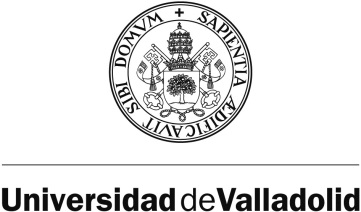 Información de riesgos entre empresas concurrentes.Formulario a rellenar por la empresa contratadaInformación de riesgos entre empresas concurrentes.Formulario a rellenar por la empresa contratadaInformación de riesgos entre empresas concurrentes.Formulario a rellenar por la empresa contratadaInformación de riesgos entre empresas concurrentes.Formulario a rellenar por la empresa contratadaInformación de riesgos entre empresas concurrentes.Formulario a rellenar por la empresa contratadaEjercicio: Ejercicio: Ejercicio: Información de riesgos entre empresas concurrentes.Formulario a rellenar por la empresa contratadaInformación de riesgos entre empresas concurrentes.Formulario a rellenar por la empresa contratadaInformación de riesgos entre empresas concurrentes.Formulario a rellenar por la empresa contratadaInformación de riesgos entre empresas concurrentes.Formulario a rellenar por la empresa contratadaInformación de riesgos entre empresas concurrentes.Formulario a rellenar por la empresa contratadaExpte- Ref. Interna:Expte- Ref. Interna:Expte- Ref. Interna:Información de riesgos entre empresas concurrentes.Formulario a rellenar por la empresa contratadaInformación de riesgos entre empresas concurrentes.Formulario a rellenar por la empresa contratadaInformación de riesgos entre empresas concurrentes.Formulario a rellenar por la empresa contratadaInformación de riesgos entre empresas concurrentes.Formulario a rellenar por la empresa contratadaInformación de riesgos entre empresas concurrentes.Formulario a rellenar por la empresa contratadaDeclaración Jurada:Declaración Jurada:Declaración Jurada:Empresa: Empresa: Empresa: Empresa: Empresa: C.I.F:C.I.F:C.I.F:C.I.F:Nombre del interlocutorNombre del interlocutorNombre del interlocutorteléfonoteléfonoteléfonoteléfonoCorreo-eCorreo-eForma de organización de la PRL: □ Contratado Servicio de Prevención Ajeno (indique cual ……………………………………………..……………………………………………………………………………………………………………)□ Propio empresario (indique en su caso el nº de empleados de la empresa,,,,,,,,,)  □ Servicio de Prevención Propio                                                    □ Servicio de Prevención Mancomunado Forma de organización de la PRL: □ Contratado Servicio de Prevención Ajeno (indique cual ……………………………………………..……………………………………………………………………………………………………………)□ Propio empresario (indique en su caso el nº de empleados de la empresa,,,,,,,,,)  □ Servicio de Prevención Propio                                                    □ Servicio de Prevención Mancomunado Forma de organización de la PRL: □ Contratado Servicio de Prevención Ajeno (indique cual ……………………………………………..……………………………………………………………………………………………………………)□ Propio empresario (indique en su caso el nº de empleados de la empresa,,,,,,,,,)  □ Servicio de Prevención Propio                                                    □ Servicio de Prevención Mancomunado Forma de organización de la PRL: □ Contratado Servicio de Prevención Ajeno (indique cual ……………………………………………..……………………………………………………………………………………………………………)□ Propio empresario (indique en su caso el nº de empleados de la empresa,,,,,,,,,)  □ Servicio de Prevención Propio                                                    □ Servicio de Prevención Mancomunado Forma de organización de la PRL: □ Contratado Servicio de Prevención Ajeno (indique cual ……………………………………………..……………………………………………………………………………………………………………)□ Propio empresario (indique en su caso el nº de empleados de la empresa,,,,,,,,,)  □ Servicio de Prevención Propio                                                    □ Servicio de Prevención Mancomunado Forma de organización de la PRL: □ Contratado Servicio de Prevención Ajeno (indique cual ……………………………………………..……………………………………………………………………………………………………………)□ Propio empresario (indique en su caso el nº de empleados de la empresa,,,,,,,,,)  □ Servicio de Prevención Propio                                                    □ Servicio de Prevención Mancomunado Forma de organización de la PRL: □ Contratado Servicio de Prevención Ajeno (indique cual ……………………………………………..……………………………………………………………………………………………………………)□ Propio empresario (indique en su caso el nº de empleados de la empresa,,,,,,,,,)  □ Servicio de Prevención Propio                                                    □ Servicio de Prevención Mancomunado Forma de organización de la PRL: □ Contratado Servicio de Prevención Ajeno (indique cual ……………………………………………..……………………………………………………………………………………………………………)□ Propio empresario (indique en su caso el nº de empleados de la empresa,,,,,,,,,)  □ Servicio de Prevención Propio                                                    □ Servicio de Prevención Mancomunado Forma de organización de la PRL: □ Contratado Servicio de Prevención Ajeno (indique cual ……………………………………………..……………………………………………………………………………………………………………)□ Propio empresario (indique en su caso el nº de empleados de la empresa,,,,,,,,,)  □ Servicio de Prevención Propio                                                    □ Servicio de Prevención Mancomunado Fecha de la última actualización de la evaluación de riesgos de los puestos de trabajo/ actividades en las instalaciones de la UVa (2): ……………………Fecha de la última actualización de la evaluación de riesgos de los puestos de trabajo/ actividades en las instalaciones de la UVa (2): ……………………Todos los trabajadores que entren en las instalaciones de la UVa deben ser aptos para su puesto según su Servicio de PrevenciónFecha de la última aptitud (1): ……..Todos los trabajadores que entren en las instalaciones de la UVa deben ser aptos para su puesto según su Servicio de PrevenciónFecha de la última aptitud (1): ……..Todos los trabajadores que entren en las instalaciones de la UVa deben ser aptos para su puesto según su Servicio de PrevenciónFecha de la última aptitud (1): ……..Todos los trabajadores que entren en las instalaciones de la UVa deben ser aptos para su puesto según su Servicio de PrevenciónFecha de la última aptitud (1): ……..Todos los trabajadores que entren en las instalaciones de la UVa deben ser aptos para su puesto según su Servicio de PrevenciónFecha de la última aptitud (1): ……..Todos los trabajadores que entren en las instalaciones de la UVa deben ser aptos para su puesto según su Servicio de PrevenciónFecha de la última aptitud (1): ……..Todos los trabajadores que entren en las instalaciones de la UVa deben ser aptos para su puesto según su Servicio de PrevenciónFecha de la última aptitud (1): ……..Declaro que todos los equipos de trabajo usados en la actividad a realizar dentro de la UVa está Marcados CE, tienen su declaración de conformidad o en su caso están adaptados según el RD1215/97:  SI (2)Declaro que todos los equipos de trabajo usados en la actividad a realizar dentro de la UVa está Marcados CE, tienen su declaración de conformidad o en su caso están adaptados según el RD1215/97:  SI (2)Declaro que todos los trabajadores que entren en las instalaciones de la UVa han recibido los EPIS necesarios para realizar la actividad, han sido informados / formados acerca de los riesgos de su actividad y de las medidas preventivas a tomar para evitarlos y para evitar riesgos a terceros:  SI (2)Declaro que todos los trabajadores que entren en las instalaciones de la UVa han recibido los EPIS necesarios para realizar la actividad, han sido informados / formados acerca de los riesgos de su actividad y de las medidas preventivas a tomar para evitarlos y para evitar riesgos a terceros:  SI (2)Declaro que todos los trabajadores que entren en las instalaciones de la UVa han recibido los EPIS necesarios para realizar la actividad, han sido informados / formados acerca de los riesgos de su actividad y de las medidas preventivas a tomar para evitarlos y para evitar riesgos a terceros:  SI (2)Declaro que todos los trabajadores que entren en las instalaciones de la UVa han recibido los EPIS necesarios para realizar la actividad, han sido informados / formados acerca de los riesgos de su actividad y de las medidas preventivas a tomar para evitarlos y para evitar riesgos a terceros:  SI (2)Declaro que todos los trabajadores que entren en las instalaciones de la UVa han recibido los EPIS necesarios para realizar la actividad, han sido informados / formados acerca de los riesgos de su actividad y de las medidas preventivas a tomar para evitarlos y para evitar riesgos a terceros:  SI (2)Declaro que todos los trabajadores que entren en las instalaciones de la UVa han recibido los EPIS necesarios para realizar la actividad, han sido informados / formados acerca de los riesgos de su actividad y de las medidas preventivas a tomar para evitarlos y para evitar riesgos a terceros:  SI (2)Declaro que todos los trabajadores que entren en las instalaciones de la UVa han recibido los EPIS necesarios para realizar la actividad, han sido informados / formados acerca de los riesgos de su actividad y de las medidas preventivas a tomar para evitarlos y para evitar riesgos a terceros:  SI (2)Declaro que hemos proporcionado a todos los trabajadores que entren en las instalaciones de la UVa la información acerca de los riesgos,  medidas preventivas y normas de actuación en caso de emergencia dentro de las instalaciones de la UVa disponibles en la web https://seguridadysaludlaboral.uva.es/empresasdentrodelasinstalaciones/index.html  y/o proporcionadas por otros medios por la UVa: SI (2)Declaro que hemos proporcionado a todos los trabajadores que entren en las instalaciones de la UVa la información acerca de los riesgos,  medidas preventivas y normas de actuación en caso de emergencia dentro de las instalaciones de la UVa disponibles en la web https://seguridadysaludlaboral.uva.es/empresasdentrodelasinstalaciones/index.html  y/o proporcionadas por otros medios por la UVa: SI (2)Declaro que hemos proporcionado a todos los trabajadores que entren en las instalaciones de la UVa la información acerca de los riesgos,  medidas preventivas y normas de actuación en caso de emergencia dentro de las instalaciones de la UVa disponibles en la web https://seguridadysaludlaboral.uva.es/empresasdentrodelasinstalaciones/index.html  y/o proporcionadas por otros medios por la UVa: SI (2)Declaro que hemos proporcionado a todos los trabajadores que entren en las instalaciones de la UVa la información acerca de los riesgos,  medidas preventivas y normas de actuación en caso de emergencia dentro de las instalaciones de la UVa disponibles en la web https://seguridadysaludlaboral.uva.es/empresasdentrodelasinstalaciones/index.html  y/o proporcionadas por otros medios por la UVa: SI (2)Declaro que hemos proporcionado a todos los trabajadores que entren en las instalaciones de la UVa la información acerca de los riesgos,  medidas preventivas y normas de actuación en caso de emergencia dentro de las instalaciones de la UVa disponibles en la web https://seguridadysaludlaboral.uva.es/empresasdentrodelasinstalaciones/index.html  y/o proporcionadas por otros medios por la UVa: SI (2)Declaro que hemos proporcionado a todos los trabajadores que entren en las instalaciones de la UVa la información acerca de los riesgos,  medidas preventivas y normas de actuación en caso de emergencia dentro de las instalaciones de la UVa disponibles en la web https://seguridadysaludlaboral.uva.es/empresasdentrodelasinstalaciones/index.html  y/o proporcionadas por otros medios por la UVa: SI (2)Declaro que hemos proporcionado a todos los trabajadores que entren en las instalaciones de la UVa la información acerca de los riesgos,  medidas preventivas y normas de actuación en caso de emergencia dentro de las instalaciones de la UVa disponibles en la web https://seguridadysaludlaboral.uva.es/empresasdentrodelasinstalaciones/index.html  y/o proporcionadas por otros medios por la UVa: SI (2)Declaro que hemos proporcionado a todos los trabajadores que entren en las instalaciones de la UVa la información acerca de los riesgos,  medidas preventivas y normas de actuación en caso de emergencia dentro de las instalaciones de la UVa disponibles en la web https://seguridadysaludlaboral.uva.es/empresasdentrodelasinstalaciones/index.html  y/o proporcionadas por otros medios por la UVa: SI (2)Declaro que hemos proporcionado a todos los trabajadores que entren en las instalaciones de la UVa la información acerca de los riesgos,  medidas preventivas y normas de actuación en caso de emergencia dentro de las instalaciones de la UVa disponibles en la web https://seguridadysaludlaboral.uva.es/empresasdentrodelasinstalaciones/index.html  y/o proporcionadas por otros medios por la UVa: SI (2)En cumplimiento del art. 4, apartados 1 y 2 del R.D. 171/2004 sobre el deber de coordinación entre empresas concurrentes en el mismo centro de trabajo, les informamos que los riesgos específicos de las actividades a desarrollar por nuestra empresa en las instalaciones de la  UVA, que puedan afectarles.En cumplimiento del art. 4, apartados 1 y 2 del R.D. 171/2004 sobre el deber de coordinación entre empresas concurrentes en el mismo centro de trabajo, les informamos que los riesgos específicos de las actividades a desarrollar por nuestra empresa en las instalaciones de la  UVA, que puedan afectarles.En cumplimiento del art. 4, apartados 1 y 2 del R.D. 171/2004 sobre el deber de coordinación entre empresas concurrentes en el mismo centro de trabajo, les informamos que los riesgos específicos de las actividades a desarrollar por nuestra empresa en las instalaciones de la  UVA, que puedan afectarles.En cumplimiento del art. 4, apartados 1 y 2 del R.D. 171/2004 sobre el deber de coordinación entre empresas concurrentes en el mismo centro de trabajo, les informamos que los riesgos específicos de las actividades a desarrollar por nuestra empresa en las instalaciones de la  UVA, que puedan afectarles.En cumplimiento del art. 4, apartados 1 y 2 del R.D. 171/2004 sobre el deber de coordinación entre empresas concurrentes en el mismo centro de trabajo, les informamos que los riesgos específicos de las actividades a desarrollar por nuestra empresa en las instalaciones de la  UVA, que puedan afectarles.En cumplimiento del art. 4, apartados 1 y 2 del R.D. 171/2004 sobre el deber de coordinación entre empresas concurrentes en el mismo centro de trabajo, les informamos que los riesgos específicos de las actividades a desarrollar por nuestra empresa en las instalaciones de la  UVA, que puedan afectarles.En cumplimiento del art. 4, apartados 1 y 2 del R.D. 171/2004 sobre el deber de coordinación entre empresas concurrentes en el mismo centro de trabajo, les informamos que los riesgos específicos de las actividades a desarrollar por nuestra empresa en las instalaciones de la  UVA, que puedan afectarles.En cumplimiento del art. 4, apartados 1 y 2 del R.D. 171/2004 sobre el deber de coordinación entre empresas concurrentes en el mismo centro de trabajo, les informamos que los riesgos específicos de las actividades a desarrollar por nuestra empresa en las instalaciones de la  UVA, que puedan afectarles.En cumplimiento del art. 4, apartados 1 y 2 del R.D. 171/2004 sobre el deber de coordinación entre empresas concurrentes en el mismo centro de trabajo, les informamos que los riesgos específicos de las actividades a desarrollar por nuestra empresa en las instalaciones de la  UVA, que puedan afectarles.Breve descripción de las actividades a desarrollar (indicar centro/s y fecha/s)Breve descripción de las actividades a desarrollar (indicar centro/s y fecha/s)Breve descripción de las actividades a desarrollar (indicar centro/s y fecha/s)Breve descripción de las actividades a desarrollar (indicar centro/s y fecha/s)Breve descripción de las actividades a desarrollar (indicar centro/s y fecha/s)Breve descripción de las actividades a desarrollar (indicar centro/s y fecha/s)Breve descripción de las actividades a desarrollar (indicar centro/s y fecha/s)Breve descripción de las actividades a desarrollar (indicar centro/s y fecha/s)Breve descripción de las actividades a desarrollar (indicar centro/s y fecha/s)Se realiza alguna actividad de especial peligrosidad o que necesite de presencia de recurso preventivo: en caso afirmativo marcar cuál de las especificadas en la tabla del final del formulario y Nombre, Apellidos y DNI del recurso preventivo nombrado que estará presente en los trabajo: DNI…………………..………………………………………………………………………………………………………………………………………………Se realiza alguna actividad de especial peligrosidad o que necesite de presencia de recurso preventivo: en caso afirmativo marcar cuál de las especificadas en la tabla del final del formulario y Nombre, Apellidos y DNI del recurso preventivo nombrado que estará presente en los trabajo: DNI…………………..………………………………………………………………………………………………………………………………………………Se realiza alguna actividad de especial peligrosidad o que necesite de presencia de recurso preventivo: en caso afirmativo marcar cuál de las especificadas en la tabla del final del formulario y Nombre, Apellidos y DNI del recurso preventivo nombrado que estará presente en los trabajo: DNI…………………..………………………………………………………………………………………………………………………………………………Se realiza alguna actividad de especial peligrosidad o que necesite de presencia de recurso preventivo: en caso afirmativo marcar cuál de las especificadas en la tabla del final del formulario y Nombre, Apellidos y DNI del recurso preventivo nombrado que estará presente en los trabajo: DNI…………………..………………………………………………………………………………………………………………………………………………Se realiza alguna actividad de especial peligrosidad o que necesite de presencia de recurso preventivo: en caso afirmativo marcar cuál de las especificadas en la tabla del final del formulario y Nombre, Apellidos y DNI del recurso preventivo nombrado que estará presente en los trabajo: DNI…………………..………………………………………………………………………………………………………………………………………………Se realiza alguna actividad de especial peligrosidad o que necesite de presencia de recurso preventivo: en caso afirmativo marcar cuál de las especificadas en la tabla del final del formulario y Nombre, Apellidos y DNI del recurso preventivo nombrado que estará presente en los trabajo: DNI…………………..………………………………………………………………………………………………………………………………………………Se realiza alguna actividad de especial peligrosidad o que necesite de presencia de recurso preventivo: en caso afirmativo marcar cuál de las especificadas en la tabla del final del formulario y Nombre, Apellidos y DNI del recurso preventivo nombrado que estará presente en los trabajo: DNI…………………..………………………………………………………………………………………………………………………………………………Se realiza alguna actividad de especial peligrosidad o que necesite de presencia de recurso preventivo: en caso afirmativo marcar cuál de las especificadas en la tabla del final del formulario y Nombre, Apellidos y DNI del recurso preventivo nombrado que estará presente en los trabajo: DNI…………………..………………………………………………………………………………………………………………………………………………(si/no)Relación de sustancias o productos químicos peligrosos utilizados y/o agentes biológicos utilizados y/o agentes físicos (indicar)Relación de sustancias o productos químicos peligrosos utilizados y/o agentes biológicos utilizados y/o agentes físicos (indicar)Relación de sustancias o productos químicos peligrosos utilizados y/o agentes biológicos utilizados y/o agentes físicos (indicar)Relación de sustancias o productos químicos peligrosos utilizados y/o agentes biológicos utilizados y/o agentes físicos (indicar)Indicar frases R y S o frases H y P   en Químicos / Nivel peligrosidad Biológicos /  y medidas de contención en todos (2)  Indicar frases R y S o frases H y P   en Químicos / Nivel peligrosidad Biológicos /  y medidas de contención en todos (2)  Indicar frases R y S o frases H y P   en Químicos / Nivel peligrosidad Biológicos /  y medidas de contención en todos (2)  Indicar frases R y S o frases H y P   en Químicos / Nivel peligrosidad Biológicos /  y medidas de contención en todos (2)  Indicar frases R y S o frases H y P   en Químicos / Nivel peligrosidad Biológicos /  y medidas de contención en todos (2)  Identificación de Riesgos derivados de su actividad para terceros, como personal de la UVA, alumnos, etcIdentificación de Riesgos derivados de su actividad para terceros, como personal de la UVA, alumnos, etcMedidas PreventivasMedidas PreventivasActividades o situaciones incompatiblesActividades o situaciones incompatiblesActividades o situaciones incompatiblesActividades o situaciones incompatiblesActividades o situaciones incompatiblesEn                                             a         de                                    de 20Nombre, DNI, firma del responsable de la empresa contratada con identificación de cargoEn                                             a         de                                    de 20Nombre, DNI, firma del responsable de la empresa contratada con identificación de cargoEn                                             a         de                                    de 20Nombre, DNI, firma del responsable de la empresa contratada con identificación de cargoEn                                             a         de                                    de 20Nombre, DNI, firma del responsable de la empresa contratada con identificación de cargoEn                                             a         de                                    de 20Nombre, DNI, firma del responsable de la empresa contratada con identificación de cargoEn                                             a         de                                    de 20Nombre, DNI, firma del responsable de la empresa contratada con identificación de cargoEn                                             a         de                                    de 20Nombre, DNI, firma del responsable de la empresa contratada con identificación de cargoEn                                             a         de                                    de 20Nombre, DNI, firma del responsable de la empresa contratada con identificación de cargoEn                                             a         de                                    de 20Nombre, DNI, firma del responsable de la empresa contratada con identificación de cargoLa firma de este documento supone también el firme compromiso de la empresa contratada de actuar siempre cumpliendo con la legislación de prevención de riesgos laborales, así como con los procedimientos y normas internas de la Universidad de Valladolid, asimismo se compromete a vigilar que sus trabajadores cumplen también con estas normas. Igualmente se compromete a comunicar a la UVa la subcontratación de cualquier tarea/ actividad con otra empresa o trabajador autónomo y entregar a la UVa este formulario con los datos referente a la entidad subcontratada.La empresa firmante igualmente declara haber formado e informado a todos sus empleados sobre los riesgos, medidas preventivas y medidas de actuación en caso de emergencia dentro de las instalaciones de la UVa (1), y haber hecho entrega a sus empleados de todos los equipos de protección y medios para el control o eliminación de los riesgos (1).La detección por parte de la UVA del incumplimiento de las normas de seguridad y salud en el trabajo por parte de la empresa contratada supone una causa de rescisión inmediata del contrato.La firma de este documento supone también el firme compromiso de la empresa contratada de actuar siempre cumpliendo con la legislación de prevención de riesgos laborales, así como con los procedimientos y normas internas de la Universidad de Valladolid, asimismo se compromete a vigilar que sus trabajadores cumplen también con estas normas. Igualmente se compromete a comunicar a la UVa la subcontratación de cualquier tarea/ actividad con otra empresa o trabajador autónomo y entregar a la UVa este formulario con los datos referente a la entidad subcontratada.La empresa firmante igualmente declara haber formado e informado a todos sus empleados sobre los riesgos, medidas preventivas y medidas de actuación en caso de emergencia dentro de las instalaciones de la UVa (1), y haber hecho entrega a sus empleados de todos los equipos de protección y medios para el control o eliminación de los riesgos (1).La detección por parte de la UVA del incumplimiento de las normas de seguridad y salud en el trabajo por parte de la empresa contratada supone una causa de rescisión inmediata del contrato.La firma de este documento supone también el firme compromiso de la empresa contratada de actuar siempre cumpliendo con la legislación de prevención de riesgos laborales, así como con los procedimientos y normas internas de la Universidad de Valladolid, asimismo se compromete a vigilar que sus trabajadores cumplen también con estas normas. Igualmente se compromete a comunicar a la UVa la subcontratación de cualquier tarea/ actividad con otra empresa o trabajador autónomo y entregar a la UVa este formulario con los datos referente a la entidad subcontratada.La empresa firmante igualmente declara haber formado e informado a todos sus empleados sobre los riesgos, medidas preventivas y medidas de actuación en caso de emergencia dentro de las instalaciones de la UVa (1), y haber hecho entrega a sus empleados de todos los equipos de protección y medios para el control o eliminación de los riesgos (1).La detección por parte de la UVA del incumplimiento de las normas de seguridad y salud en el trabajo por parte de la empresa contratada supone una causa de rescisión inmediata del contrato.La firma de este documento supone también el firme compromiso de la empresa contratada de actuar siempre cumpliendo con la legislación de prevención de riesgos laborales, así como con los procedimientos y normas internas de la Universidad de Valladolid, asimismo se compromete a vigilar que sus trabajadores cumplen también con estas normas. Igualmente se compromete a comunicar a la UVa la subcontratación de cualquier tarea/ actividad con otra empresa o trabajador autónomo y entregar a la UVa este formulario con los datos referente a la entidad subcontratada.La empresa firmante igualmente declara haber formado e informado a todos sus empleados sobre los riesgos, medidas preventivas y medidas de actuación en caso de emergencia dentro de las instalaciones de la UVa (1), y haber hecho entrega a sus empleados de todos los equipos de protección y medios para el control o eliminación de los riesgos (1).La detección por parte de la UVA del incumplimiento de las normas de seguridad y salud en el trabajo por parte de la empresa contratada supone una causa de rescisión inmediata del contrato.La firma de este documento supone también el firme compromiso de la empresa contratada de actuar siempre cumpliendo con la legislación de prevención de riesgos laborales, así como con los procedimientos y normas internas de la Universidad de Valladolid, asimismo se compromete a vigilar que sus trabajadores cumplen también con estas normas. Igualmente se compromete a comunicar a la UVa la subcontratación de cualquier tarea/ actividad con otra empresa o trabajador autónomo y entregar a la UVa este formulario con los datos referente a la entidad subcontratada.La empresa firmante igualmente declara haber formado e informado a todos sus empleados sobre los riesgos, medidas preventivas y medidas de actuación en caso de emergencia dentro de las instalaciones de la UVa (1), y haber hecho entrega a sus empleados de todos los equipos de protección y medios para el control o eliminación de los riesgos (1).La detección por parte de la UVA del incumplimiento de las normas de seguridad y salud en el trabajo por parte de la empresa contratada supone una causa de rescisión inmediata del contrato.La firma de este documento supone también el firme compromiso de la empresa contratada de actuar siempre cumpliendo con la legislación de prevención de riesgos laborales, así como con los procedimientos y normas internas de la Universidad de Valladolid, asimismo se compromete a vigilar que sus trabajadores cumplen también con estas normas. Igualmente se compromete a comunicar a la UVa la subcontratación de cualquier tarea/ actividad con otra empresa o trabajador autónomo y entregar a la UVa este formulario con los datos referente a la entidad subcontratada.La empresa firmante igualmente declara haber formado e informado a todos sus empleados sobre los riesgos, medidas preventivas y medidas de actuación en caso de emergencia dentro de las instalaciones de la UVa (1), y haber hecho entrega a sus empleados de todos los equipos de protección y medios para el control o eliminación de los riesgos (1).La detección por parte de la UVA del incumplimiento de las normas de seguridad y salud en el trabajo por parte de la empresa contratada supone una causa de rescisión inmediata del contrato.La firma de este documento supone también el firme compromiso de la empresa contratada de actuar siempre cumpliendo con la legislación de prevención de riesgos laborales, así como con los procedimientos y normas internas de la Universidad de Valladolid, asimismo se compromete a vigilar que sus trabajadores cumplen también con estas normas. Igualmente se compromete a comunicar a la UVa la subcontratación de cualquier tarea/ actividad con otra empresa o trabajador autónomo y entregar a la UVa este formulario con los datos referente a la entidad subcontratada.La empresa firmante igualmente declara haber formado e informado a todos sus empleados sobre los riesgos, medidas preventivas y medidas de actuación en caso de emergencia dentro de las instalaciones de la UVa (1), y haber hecho entrega a sus empleados de todos los equipos de protección y medios para el control o eliminación de los riesgos (1).La detección por parte de la UVA del incumplimiento de las normas de seguridad y salud en el trabajo por parte de la empresa contratada supone una causa de rescisión inmediata del contrato.La firma de este documento supone también el firme compromiso de la empresa contratada de actuar siempre cumpliendo con la legislación de prevención de riesgos laborales, así como con los procedimientos y normas internas de la Universidad de Valladolid, asimismo se compromete a vigilar que sus trabajadores cumplen también con estas normas. Igualmente se compromete a comunicar a la UVa la subcontratación de cualquier tarea/ actividad con otra empresa o trabajador autónomo y entregar a la UVa este formulario con los datos referente a la entidad subcontratada.La empresa firmante igualmente declara haber formado e informado a todos sus empleados sobre los riesgos, medidas preventivas y medidas de actuación en caso de emergencia dentro de las instalaciones de la UVa (1), y haber hecho entrega a sus empleados de todos los equipos de protección y medios para el control o eliminación de los riesgos (1).La detección por parte de la UVA del incumplimiento de las normas de seguridad y salud en el trabajo por parte de la empresa contratada supone una causa de rescisión inmediata del contrato.La firma de este documento supone también el firme compromiso de la empresa contratada de actuar siempre cumpliendo con la legislación de prevención de riesgos laborales, así como con los procedimientos y normas internas de la Universidad de Valladolid, asimismo se compromete a vigilar que sus trabajadores cumplen también con estas normas. Igualmente se compromete a comunicar a la UVa la subcontratación de cualquier tarea/ actividad con otra empresa o trabajador autónomo y entregar a la UVa este formulario con los datos referente a la entidad subcontratada.La empresa firmante igualmente declara haber formado e informado a todos sus empleados sobre los riesgos, medidas preventivas y medidas de actuación en caso de emergencia dentro de las instalaciones de la UVa (1), y haber hecho entrega a sus empleados de todos los equipos de protección y medios para el control o eliminación de los riesgos (1).La detección por parte de la UVA del incumplimiento de las normas de seguridad y salud en el trabajo por parte de la empresa contratada supone una causa de rescisión inmediata del contrato.Actividades de especial peligrosidad según anexo I del RD 39/1997 Trabajos con exposición a radiaciones ionizantes en zonas controladas.Trabajos con exposición a agentes tóxicos y muy tóxicos, y en particular a agentes cancerígenos, mutagénicos o tóxicos para la reproducción, de primera y segunda categoría, según R.D. 363/1995, y RD 255/2003 Actividades en que intervienen productos químicos de alto riesgo R.D. 886/198.Trabajos con exposición a agentes biológicos de los grupos 3 y 4, según RD 664/1997 Actividades de fabricación, manipulación y utilización de explosivos.Trabajos propios de minería a cielo abierto y de interior, y sondeos Actividades en inmersión bajo el agua. Actividades en obras de construcción, excavación, movimientos de tierras y túneles, con riesgo de caída de altura o sepultamiento.Actividades en la industria siderúrgica y en la construcción naval. Producción de gases comprimidos, licuados o disueltos o utilización significativa de los mismos.  Trabajos que produzcan concentraciones elevadas de polvo silicio. (Protocolo especifico vigilancia salud)Trabajos con riesgos eléctricos en alta tensión.    (Se define alta tensión a partir de 1000 V para alterna y 1500Vcc)Actividades con necesidad de presencia de recurso preventivo según art.22 bis del RD 39/1997Trabajos con riesgos especialmente graves de caída desde altura, por las particulares características de la actividad desarrollada, los procedimientos aplicados, o el entorno del puesto de trabajoTrabajos con riesgo de sepultamiento o hundimientoActividades en las que se utilicen máquinas que carezcan de declaración CE de conformidad Trabajos en espacios confinados. A estos efectos, se entiende por espacio confinado el recinto con aberturas limitadas de entrada y salida y ventilación natural desfavorable, en el que pueden acumularse contaminantes tóxicos o inflamables o puede haber una atmósfera deficiente en oxígeno, y que no esté concebido para su ocupación continuada por los trabajadores.Trabajos con riesgo de ahogamiento por inmersiónOtras actividades que la UVa considera con necesidad de presencia de recurso preventivo cuando se contratan con empresasActividad que implique el riesgo de exposición a polvo que contenga fibras de amiantoTrabajos que impliquen la exposición a radiaciones ionizantesTrabajos realizados en cajones de aire comprimido.Trabajos con riesgo de explosión por la presencia de atmósferas explosivas.Actividades donde se manipulan, transportan y utilizan explosivos, incluidos artículos pirotécnicos y otros objetos o instrumentos que contengan explosivosTrabajos con riesgos eléctricos.